IntroductionThis is the introduction section of the paper. Authors can introduce all the preliminary concepts of the research in this section along the motivation of research, research problem, and research objectives. This is the introduction section of the paper. Authors can introduce all the preliminary concepts of the research in this section along the motivation of research, research problem, and research objectives. This is the introduction section of the paper. Authors can introduce all the preliminary concepts of the research in this section along the motivation of research, research problem, and research objectives.Related WorkThis is the related work section of the paper. Authors can introduce all the preliminary concepts and related work of the research in this section. This is the related work section of the paper. Authors can introduce all the preliminary concepts and related work of the research in this section. This is the related work section of the paper. Authors can introduce all the preliminary concepts and related work of the research in this section. 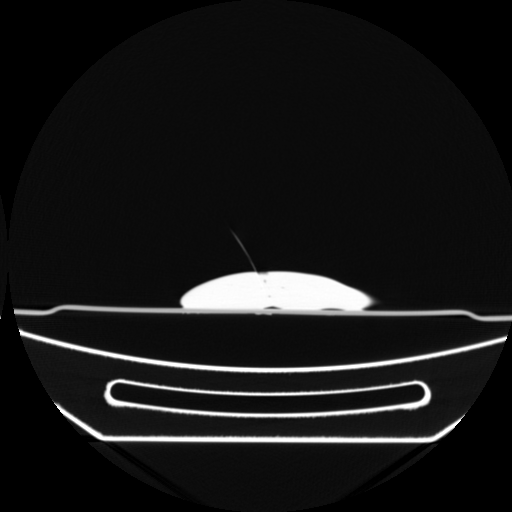 Figure. 1. The 25th Image (Before Image Arithmetic). Used ApproachIn this section, authors will discuss the used approach along the designed framework, algorithms and technical details of the modules of the designed system. In this section, authors will discuss the used approach along the designed framework, algorithms and technical details of the modules of the designed system. In this section, authors will discuss the used approach along the designed framework, algorithms and technical details of the modules of the designed system.AcknowledgementsAuthor is grateful to the Robotics Lab, Department of Mechanical Engineering and Centre for Product Design and Manufacturing, Indian Institute of Science, Bangalore, INDIA, for providing the necessary infrastructure to carry out this work.References1.  http://www.caelinux.com2.  http://biorobotics.harvard.edu3. Amy Elizabeth Kerdok, “Characterizing the Nonlinear Mechanical Response of Liver to Surgical Manipulation”, Ph.D Thesis, The Division of Engineering and Applied Sciences, Harvard University, 2006.4. Kirana Kumara P, Ashitava Ghosal, “A Procedure for the 3D Reconstruction of Biological Organs from 2D Image Sequences”, Proceedings of BEATS 2010, 2010, International Conference on Biomedical Engineering and Assistive Technologies (BEATS 2010), Dr B R Ambedkar National Institute of Technology, Jalandhar, INDIA.5.  http://www.nlm.nih.gov/research/visible/getting_data.htmlComplete Title of the Research PaperAuthor Name1, Author Name2, Author Name3, Author Name4, Author Name5, 1Affilition of Author 1, Institute Name1Affilition of Author 1, Institute Name1Affilition of Author 1, Institute Name1Affilition of Author 1, Institute Name1Affilition of Author 1, Institute NameComplete Title of the Research PaperAuthor Name1, Author Name2, Author Name3, Author Name4, Author Name5, 1Affilition of Author 1, Institute Name1Affilition of Author 1, Institute Name1Affilition of Author 1, Institute Name1Affilition of Author 1, Institute Name1Affilition of Author 1, Institute NameComplete Title of the Research PaperAuthor Name1, Author Name2, Author Name3, Author Name4, Author Name5, 1Affilition of Author 1, Institute Name1Affilition of Author 1, Institute Name1Affilition of Author 1, Institute Name1Affilition of Author 1, Institute Name1Affilition of Author 1, Institute NameARTICLE INFOABSTRACTABSTRACTArticle History:The abstract of the paper is actually an overview of the research problem, its solution research findings and the achieved objectives of the research. The abstract of the paper is actually an overview of the research problem, its solution research findings and the achieved objectives of the research. The abstract of the paper is actually an overview of the research problem, its solution research findings and the achieved objectives of the research. The abstract of the paper is actually an overview of the research problem, its solution research findings and the achieved objectives of the research. The abstract of the paper is actually an overview of the research problem, its solution research findings and the achieved objectives of the research. The abstract of the paper is actually an overview of the research problem, its solution research findings and the achieved objectives of the research. The abstract of the paper is actually an overview of the research problem, its solution research findings and the achieved objectives of the research. The abstract of the paper is actually an overview of the research problem, its solution research findings and the achieved objectives of the research. The abstract of the paper is actually an overview of the research problem, its solution research findings and the achieved objectives of the research. The abstract of the paper is actually an overview of the research problem, its solution research findings and the achieved objectives of the research. The abstract of the paper is actually an overview of the research problem, its solution research findings and the achieved objectives of the research.The abstract of the paper is actually an overview of the research problem, its solution research findings and the achieved objectives of the research. The abstract of the paper is actually an overview of the research problem, its solution research findings and the achieved objectives of the research. The abstract of the paper is actually an overview of the research problem, its solution research findings and the achieved objectives of the research. The abstract of the paper is actually an overview of the research problem, its solution research findings and the achieved objectives of the research. The abstract of the paper is actually an overview of the research problem, its solution research findings and the achieved objectives of the research. The abstract of the paper is actually an overview of the research problem, its solution research findings and the achieved objectives of the research. The abstract of the paper is actually an overview of the research problem, its solution research findings and the achieved objectives of the research. The abstract of the paper is actually an overview of the research problem, its solution research findings and the achieved objectives of the research. The abstract of the paper is actually an overview of the research problem, its solution research findings and the achieved objectives of the research. The abstract of the paper is actually an overview of the research problem, its solution research findings and the achieved objectives of the research. The abstract of the paper is actually an overview of the research problem, its solution research findings and the achieved objectives of the research.Keywords:Keyword 1Keyword 2Keyword 3Keyword 4Keyword 5The abstract of the paper is actually an overview of the research problem, its solution research findings and the achieved objectives of the research. The abstract of the paper is actually an overview of the research problem, its solution research findings and the achieved objectives of the research. The abstract of the paper is actually an overview of the research problem, its solution research findings and the achieved objectives of the research. The abstract of the paper is actually an overview of the research problem, its solution research findings and the achieved objectives of the research. The abstract of the paper is actually an overview of the research problem, its solution research findings and the achieved objectives of the research. The abstract of the paper is actually an overview of the research problem, its solution research findings and the achieved objectives of the research. The abstract of the paper is actually an overview of the research problem, its solution research findings and the achieved objectives of the research. The abstract of the paper is actually an overview of the research problem, its solution research findings and the achieved objectives of the research. The abstract of the paper is actually an overview of the research problem, its solution research findings and the achieved objectives of the research. The abstract of the paper is actually an overview of the research problem, its solution research findings and the achieved objectives of the research. The abstract of the paper is actually an overview of the research problem, its solution research findings and the achieved objectives of the research.The abstract of the paper is actually an overview of the research problem, its solution research findings and the achieved objectives of the research. The abstract of the paper is actually an overview of the research problem, its solution research findings and the achieved objectives of the research. The abstract of the paper is actually an overview of the research problem, its solution research findings and the achieved objectives of the research. The abstract of the paper is actually an overview of the research problem, its solution research findings and the achieved objectives of the research. The abstract of the paper is actually an overview of the research problem, its solution research findings and the achieved objectives of the research. The abstract of the paper is actually an overview of the research problem, its solution research findings and the achieved objectives of the research. The abstract of the paper is actually an overview of the research problem, its solution research findings and the achieved objectives of the research. The abstract of the paper is actually an overview of the research problem, its solution research findings and the achieved objectives of the research. The abstract of the paper is actually an overview of the research problem, its solution research findings and the achieved objectives of the research. The abstract of the paper is actually an overview of the research problem, its solution research findings and the achieved objectives of the research. The abstract of the paper is actually an overview of the research problem, its solution research findings and the achieved objectives of the research.Classification Codes:The abstract of the paper is actually an overview of the research problem, its solution research findings and the achieved objectives of the research. The abstract of the paper is actually an overview of the research problem, its solution research findings and the achieved objectives of the research. The abstract of the paper is actually an overview of the research problem, its solution research findings and the achieved objectives of the research. The abstract of the paper is actually an overview of the research problem, its solution research findings and the achieved objectives of the research. The abstract of the paper is actually an overview of the research problem, its solution research findings and the achieved objectives of the research. The abstract of the paper is actually an overview of the research problem, its solution research findings and the achieved objectives of the research. The abstract of the paper is actually an overview of the research problem, its solution research findings and the achieved objectives of the research. The abstract of the paper is actually an overview of the research problem, its solution research findings and the achieved objectives of the research. The abstract of the paper is actually an overview of the research problem, its solution research findings and the achieved objectives of the research. The abstract of the paper is actually an overview of the research problem, its solution research findings and the achieved objectives of the research. The abstract of the paper is actually an overview of the research problem, its solution research findings and the achieved objectives of the research.The abstract of the paper is actually an overview of the research problem, its solution research findings and the achieved objectives of the research. The abstract of the paper is actually an overview of the research problem, its solution research findings and the achieved objectives of the research. The abstract of the paper is actually an overview of the research problem, its solution research findings and the achieved objectives of the research. The abstract of the paper is actually an overview of the research problem, its solution research findings and the achieved objectives of the research. The abstract of the paper is actually an overview of the research problem, its solution research findings and the achieved objectives of the research. The abstract of the paper is actually an overview of the research problem, its solution research findings and the achieved objectives of the research. The abstract of the paper is actually an overview of the research problem, its solution research findings and the achieved objectives of the research. The abstract of the paper is actually an overview of the research problem, its solution research findings and the achieved objectives of the research. The abstract of the paper is actually an overview of the research problem, its solution research findings and the achieved objectives of the research. The abstract of the paper is actually an overview of the research problem, its solution research findings and the achieved objectives of the research. The abstract of the paper is actually an overview of the research problem, its solution research findings and the achieved objectives of the research.Funding:This research received no specific grant from any funding agency in the public or not-for-profit sector.The abstract of the paper is actually an overview of the research problem, its solution research findings and the achieved objectives of the research. The abstract of the paper is actually an overview of the research problem, its solution research findings and the achieved objectives of the research. The abstract of the paper is actually an overview of the research problem, its solution research findings and the achieved objectives of the research. The abstract of the paper is actually an overview of the research problem, its solution research findings and the achieved objectives of the research. The abstract of the paper is actually an overview of the research problem, its solution research findings and the achieved objectives of the research. The abstract of the paper is actually an overview of the research problem, its solution research findings and the achieved objectives of the research. The abstract of the paper is actually an overview of the research problem, its solution research findings and the achieved objectives of the research. The abstract of the paper is actually an overview of the research problem, its solution research findings and the achieved objectives of the research. The abstract of the paper is actually an overview of the research problem, its solution research findings and the achieved objectives of the research. The abstract of the paper is actually an overview of the research problem, its solution research findings and the achieved objectives of the research. The abstract of the paper is actually an overview of the research problem, its solution research findings and the achieved objectives of the research.The abstract of the paper is actually an overview of the research problem, its solution research findings and the achieved objectives of the research. The abstract of the paper is actually an overview of the research problem, its solution research findings and the achieved objectives of the research. The abstract of the paper is actually an overview of the research problem, its solution research findings and the achieved objectives of the research. The abstract of the paper is actually an overview of the research problem, its solution research findings and the achieved objectives of the research. The abstract of the paper is actually an overview of the research problem, its solution research findings and the achieved objectives of the research. The abstract of the paper is actually an overview of the research problem, its solution research findings and the achieved objectives of the research. The abstract of the paper is actually an overview of the research problem, its solution research findings and the achieved objectives of the research. The abstract of the paper is actually an overview of the research problem, its solution research findings and the achieved objectives of the research. The abstract of the paper is actually an overview of the research problem, its solution research findings and the achieved objectives of the research. The abstract of the paper is actually an overview of the research problem, its solution research findings and the achieved objectives of the research. The abstract of the paper is actually an overview of the research problem, its solution research findings and the achieved objectives of the research.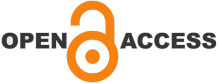 © 2023 The authors published by JCIS. This is an Open Access Article under the Creative Common Attribution Non-Commercial 4.0 Corresponding Author’s Email: Citation: Corresponding Author’s Email: Citation: Corresponding Author’s Email: Citation: 